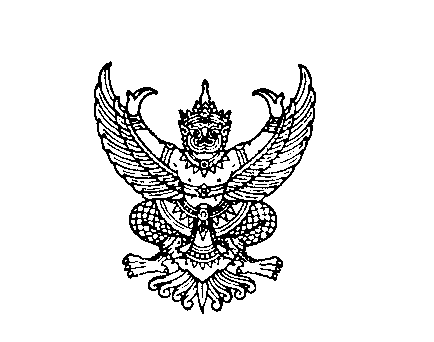 ที่  มท ๐๘๑9.2/ว	กรมส่งเสริมการปกครองท้องถิ่น	ถนนนครราชสีมา เขตดุสิต กทม. ๑๐๓๐๐						         มิถุนายน  2566เรื่อง  ขอเชิญประชุมขับเคลื่อนการประเมินมาตรฐานสถานที่จำหน่ายอาหารผ่านระบบเทคโนโลยีดิจิทัล
       และเทคนิคการอบรมผู้ประกอบกิจการและผู้สัมผัสอาหารตามกฎกระทรวงสุขลักษณะของสถานที่
       จำหน่ายอาหาร พ.ศ. ๒๕๖๑เรียน  ผู้ว่าราชการจังหวัด ทุกจังหวัดแนบท้าย)สิ่งที่ส่งมาด้วย 	สำเนาหนังสือกรมอนามัย ที่ สธ 090๘.0๓/ว ๓๙๒๖ลงวันที่  ๒๖ พฤษภาคม 2566				                     จำนวน 1 ชุด                            	ด้วยกรมอนามัย ได้กำหนดจัดประชุมขับเคลื่อนการประเมินมาตรฐานสถานที่จำหน่ายอาหาร
ผ่านระบบเทคโนโลยีดิจิทัล และเทคนิคการอบรมผู้ประกอบกิจการและผู้สัมผัสอาหารตามกฎกระทรวงสุขลักษณะ
ของสถานที่จำหน่ายอาหาร พ.ศ. ๒๕๖๑ ในวันอังคารที่ ๒0 มิถุนายน ๒๕๖๖ เวลา 0๘.๓0 – ๑๖.๓0 น.ผ่าน Facebook Live สำนักสุขาภิบาลอาหารและน้ำกรมส่งเสริมการปกครองท้องถิ่น ขอความร่วมมือจังหวัดแจ้งองค์กรปกครองส่วนท้องถิ่น
มอบหมายบุคคลากรที่เกี่ยวข้อง เข้าร่วมประชุมตามวัน และเวลาดังกล่าว ผ่าน Facebook Live
สำนักสุขาภิบาลอาหารและน้ำ ทั้งนี้ สามารถดาวน์โหลดสิ่งที่ส่งมาด้วยได้ที่เว็บไซต์ https://bit.ly/3MNPCIX หรือ QR Code ท้ายหนังสือฉบับนี้ 		จึงเรียนมาเพื่อโปรดพิจารณาขอแสดงความนับถือ   อธิบดีกรมส่งเสริมการปกครองท้องถิ่น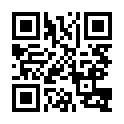 